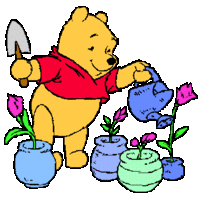 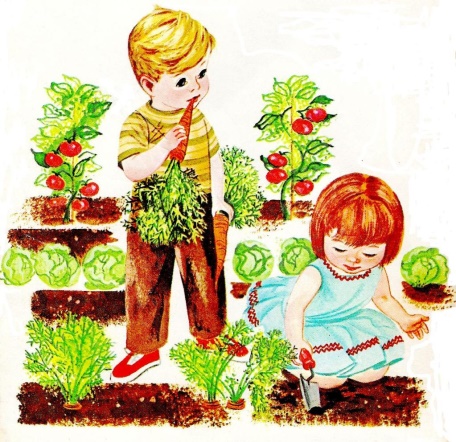  Honey of a gardenKids over the age of 5 are invited to get their hands dirty while learning  the basics of gardening. Learn in 30 minutes what it takes for plants to grow, look pretty along with producing something good to eat.Monday, April 11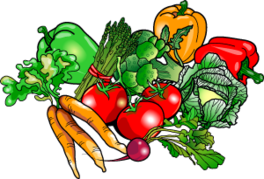          5:00 pmWoodruff County Library – Augusta        201 Mulberry, AugustaConducted by Woodruff County Extension Service. Examples will available to take home.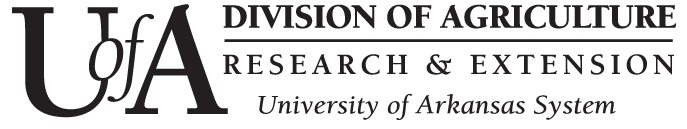 For more information call 870-347-2556